中華科技大學 學輔中心 圖書目錄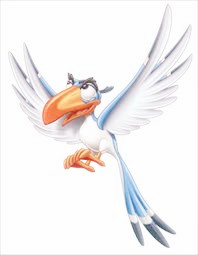 Z小說文學編號書名出版社Z003謀殺金字塔高寶國際Z004湖濱散記高寶國際Z005隱字書高寶國際Z007殘骸線索臉譜Z008烏鴉生智文化Z009臨別的禮物新苗文化Z020圍棋少女遠流出版Z021Z026告別洪範Z031第十二個天使高寶書版Z032活出自己的味道健行出版Z032.1活出自己的味道健行出版Z033你在誰身邊都是我心底的缺春天出版Z035莊子與現代人世茂出版Z037杜松樹漢藝色研Z043黑眼珠的困惑財團法人Z046傾聽秋雨天下文化Z047第56號教室的奇蹟高寶書版Z048風之影圓神出版Z049追風箏的孩子圓神出版Z050不存在的女兒圓神出版Z055百年大學演講精華土緒Z056快樂的讀書人爾雅出版Z058煙花三月臉譜Z060三杯茶馬可孛羅Z066敗犬女王台視文化Z067小屋寂寞Z0685克拉的Mr.Right三采出版Z069我的孤兒寶貝三采出版Z070生命的樂章先覺出版Z07112號公路女孩貓頭鷹Z072晚安，美人三采出版Z073事發的19分鍾台灣商務印書館Z074微暗姊妹春天出版Z075你總有愛我的一天皇冠書叢Z076在一起，就好木馬文學Z077宿主木馬文學Z078消失的艾思蜜馥林文化Z079讓愛走進來木馬文化Z080愛情兩好三壞春天出版Z081暗黑破壞神-血魔甲尖端出版Z082暗黑破壞神-影魔城尖端出版Z083質數的孤獨寂寞出版Z084學園奇諾台灣角川Z086下一站，幸福台灣角川Z087聽說GAEAZ088我願為妳祈禱大樹林Z089五歲時，我殺了自己寶瓶文化Z090雨的祈禱臉譜出版Z0911920魔幻女孩馥林文化Z092再見，幸福之家漫遊者文化Z093福爾摩斯先生收臉譜Z094追尋失落的玫瑰春光出版Z095七個禮物高寶書版Z096奇風歲月鸚鵡螺文化Z097尋找失落的玫瑰春光文化Z098伊莎貝爾的心跳高寶書版Z099我們兩個休止符寂寞出版Z100靜水深流晶冠Z101花翼的召喚suncolorZ102最後一場雪寶瓶文化Z103星期三的信木馬文化Z10429個禮物橡樹林Z105享受吧!一個人的旅行馬可孛羅文化Z106等一個人的咖啡春天出版Z107想你的離人節文經社Z108於是，天使來到身邊春天出版Z109妳偏心三采文化Z110賽德克‧巴萊平裝本Z111奇蹟雪景球麥田出版Z112擁有未來記憶的女孩大塊文化Z113關於我和那些沒人回答的問題木馬文化Z114你的人生，只是缺乏設計漫遊者文化Z115-1群(上)野人文化股份有限公司Z115-2群(下)野人文化股份有限公司Z116你的人生，只是缺乏設計漫遊者文化Z117等你回復馬可孛羅文化Z118寂寞廚房的神祕香料圓神出版社Z119上課不要看小說蓋亞出版社Z120山豬、飛鼠、撒可努耶魯國際文化Z121莉莉、半馴之馬樂國文化Z122你沒說再見春天出版社Z123你在誰身邊都是我心底的缺春天出版社Z124終於還是要到別春光出版社Z125魔球早安財經文化Z126外公的海耶魯國際文化Z127為夢想流的五種眼淚平裝本出版有限公司Z128終於還是要到別春光出版社Z129神秘禮物啟示出版Z130天鵝之翼貓頭鷹出版Z131末世協奏曲尖端出版社Z132被偷走的人生自由之丘文創Z133蘋果種子的滋味三采文化Z134房間的小奇蹟寂寞出版Z135派特的幸福劇本馬可勃羅Z136卓爾，謝謝你毀了我的人生橡實文化Z137敏感詞新經典文化Z138遠方的姊妹大步出版Z139紙片少女尖端出版社Z140從謊言開始的旅程野人文化股份有限公司Z141看不見的角落新苗文化Z142深夜烘培坊三采文化Z143燕尾蝶新經典文化Z144情書新經典文化Z145天虹戰隊2-傻夢成真寂寞出版Z146失去嗅覺的廚師漫遊者Z147深夜特急馬可勃羅Z148動物園的生死告白無限出版Z149貓咪不要哭大田出版Z150貓頭鷹男孩新苗文化Z151盜墓祕史‧髑髏密碼二十一世紀出版社有限公司Z152上課不要看小說蓋亞文化股份有限公司Z153上課不要烤香腸蓋亞文化股份有限公司Z154康納的世界新苗文化事業有限公司Z155遺體：日本311海嘯倖存者化悲慟為力量，安置熟人遺體、重建家園紀實野人文化股份有限公司Z156敢夢還是作夢正中書局股份有限公司Z157圍牆上的孩子新苗文化事業有限公司Z158美麗魔物尖端出版社Z159美麗闇影尖端出版社Z160美麗混沌尖端出版社Z161闇黑夢境(美麗魔物外傳)尖端出版社Z162逃離德黑蘭凱特文化創意Z163真相馬可孛羅文化Z164壁花男孩高寶國際Z165愛情的文法課漫遊者文化Z166行李箱男孩馬可孛羅文化Z167崩壞之家尖端文化Z168叛亂者高寶國際Z169關鍵96小時台灣商務印書館